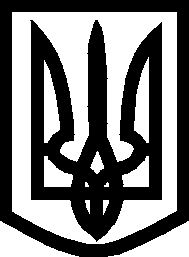 УКРАЇНА ВИКОНАВЧИЙ КОМІТЕТМЕЛІТОПОЛЬСЬКОЇ  МІСЬКОЇ  РАДИЗапорізької областіР І Ш Е Н Н Я  12.03.2020			                                                                     № 59/3Про зміну умов перебуванняна квартирному облікуКеруючись Законом України «Про місцеве самоврядування в Україні», розглянувши заяву Хлистун М. С., надані довідки, відповідно до п. 18 ст. 13 Закону України «Про статус ветеранів війни, гарантії їх соціального захисту», пп. 25, 46 Правил обліку громадян, які потребують поліпшення житлових умов та надання їм жилих приміщень, затверджених постановою Ради Міністрів УРСР і Укрпрофради від 11.12.1984 № 470, виконавчий комітет Мелітопольської міської ради Запорізької областіВ И Р І Ш И В:1. Включити Хлистун Марину Сергіївну, складом сім’ї (…), з дня прийняття цього рішення, до списку громадян, які мають право на  першочергове забезпечення житловою площею, згідно з наданим посвідченням учасника бойових дій.	2. Контроль за виконанням цього рішення покласти на заступника міського голови з питань діяльності виконавчих органів ради Судакова І.Секретар Мелітопольської міської ради				Роман РОМАНОВ(…) – текст, який містить конфіденційну інформацію про фізичну особу